            Employment Opportunity                              Muskeg Lake                               Cree Nation Job Summary:The Muskeg Lake Cree Nation team is seeking to fill our Administrative Assistant position. It is full time with responsibilities for the administrative support for the Lands Department and will report directly to the Lands Manager. Skills & QualificationsProvide quality and effective administrative support to the lands department and team (directing phone calls, emails, correspondence, schedules/appointments, dictation, meeting attendance, minute taking, and other daily routines).Organize paperwork such as Purchase Orders and Invoices.Maintain a professional image and friendly demeanor with all employees, management, community members and visitors, ensuring the mission and objectives of the Lands Department and the Band are adhered to and carried out.Become familiar with and maintain the Lands Department office systems, ensuring compliance with internal policies and procedures as well as any external requirements that may apply (information management, electronic/manual filing systems, inventories, scheduling, communications, etc.). Provide low to mid-level financial administration and support: enter purchase orders, ensure accurate GL coding for revenue and expenses, budget tracking, some project management/support, etc.Assist with preparation of monthly and annual reporting as required – data entry/collection, drafting/editing, etc. Organize and coordinate all Lands Department meetings and events (information sessions, community engagements, etc.)Commitment to a learning and development plan. Attend relevant training as may be required Other duties, relevant to the position, shall be assigned as requiredOrganize, maintain, and coordinate office records and files in their proper location.Maintain confidentiality and a professional code of ethics.Other duties, relevant to the position, shall be assigned as requiredKnowledge of FNLMA First Nations Land Management Act Employment RequirementsCompletion of a recognized secretarial or office management course is desiredSome training or experience in using multi-line phoneExcellent written and verbal skillsHighly organized Familiarity will Microsoft Office ApplicationsValid driver’s license and a reliable vehicleCriminal Records Check (CPIC) and a Venerable Sector Check (VSC) is requiredWorking knowledge of Cree language customs, and values are an assetHigh school diploma, GED, or equivalent job experienceApply by sending a resume, cover letter, with subject title and job number (Administrative Assistant, # 23-04) to resume@muskeglake.com by February 7,2023, at 4:30 PM. Only successful candidates will be contacted.Muskeg Lake Cree Nation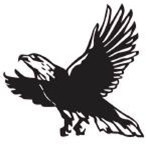 A progressive, proud, balanced, and unified Nation; governed by cultural, spiritual, and historical integrityadministrative AssistantLands departmentFull time		Job posting #23-04